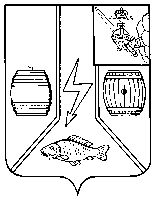 АДМИНИСТРАЦИЯ  КАДУЙСКОГО МУНИЦИПАЛЬНОГО ОКРУГАВОЛОГОДСКОЙ ОБЛАСТИП О С Т А Н О В Л Е Н И Е30 октября 2023                                                                                          №882рп КадуйО внесении изменений в постановление Администрации Кадуйского муниципального округа Вологодской области от 17 марта 2023 года № 210 «О поддержании в состоянии постоянной готовности к использованию системы оповещения и информирования населения Кадуйского муниципального округа об угрозе возникновения или возникновении чрезвычайных ситуаций природного и техногенного характера, а также об опасностях, возникающих при ведении военных действий или вследствие этих действий»Постановляю:1.  Внести в постановление Администрации Кадуйского муниципального округа Вологодской области от 17 марта 2023 года № 210 «О поддержании в состоянии постоянной готовности к использованию системы оповещения и информирования населения Кадуйского муниципального округа об угрозе возникновения или возникновении чрезвычайных ситуаций природного и техногенного характера, а также об опасностях, возникающих при ведении военных действий или вследствие этих действий» изменения, дополнив Положение, утвержденное постановлением, пунктом 12 следующего содержания:«Комплексные проверки готовности систем оповещения населения проводятся в целях контроля за поддержанием в состоянии постоянной готовности к использованию систем оповещения населения.В ходе комплексных проверок готовности систем оповещения населения осуществляется включение оконечных средств оповещения и доведение до населения сигнала оповещения "ВНИМАНИЕ ВСЕМ!" и информации в виде аудио-, аудиовизуального, текстового сообщения "ПРОВОДИТСЯ ПРОВЕРКА ГОТОВНОСТИ СИСТЕМЫ ОПОВЕЩЕНИЯ НАСЕЛЕНИЯ! ПРОСЬБА СОХРАНЯТЬ СПОКОЙСТВИЕ!", в том числе путем замещения телерадиовещания с перерывом вещательных программ.В ходе технических проверок готовности систем оповещения населения проверяется исправность технических средств оповещения без включения оконечных средств оповещения и доведения сигнала оповещения и соответствующей информации до населения.Критерии оценки готовности систем оповещения населения к использованию по предназначению устанавливаются Министерством Российской Федерации по делам гражданской обороны, чрезвычайным ситуациям и ликвидации последствий стихийных бедствий.Комплексные проверки готовности муниципальной системы оповещения населения проводятся 2 раза в год комиссией по проверке готовности систем оповещения населения, назначаемой органами местного самоуправления. Включение оконечных средств оповещения и доведение до населения сигнала оповещения и соответствующей информации осуществляются в дневное время в первую среду марта и октября, при этом замещение эфирного телевизионного вещания и радиовещания осуществляется с 10 часов 43 минут по местному времени продолжительностью до 1 минуты.При подготовке к проведению комплексных проверок готовности муниципальной системы оповещения населения органами местного самоуправления заблаговременно (не позднее 3 рабочих дней до их начала) осуществляется информирование населения об их проведении.В состав комиссии по проверке готовности муниципальной системы оповещения населения включаются представители органов местного самоуправления, территориального органа Министерства Российской Федерации по делам гражданской обороны, чрезвычайным ситуациям и ликвидации последствий стихийных бедствий, операторов связи, предоставивших каналы связи в интересах муниципальной системы оповещения населения.По решению Правительственной комиссии по предупреждению и ликвидации чрезвычайных ситуаций и обеспечению пожарной безопасности могут проводиться дополнительные комплексные проверки готовности региональных и муниципальных систем оповещения населения.По результатам комплексной проверки готовности системы оповещения населения оформляется акт по форме, устанавливаемой Министерством Российской Федерации по делам гражданской обороны, чрезвычайным ситуациям и ликвидации последствий стихийных бедствий.Акт по результатам комплексной проверки готовности муниципальной системы оповещения населения утверждается Главой Кадуйского муниципального округа.Утвержденный акт по результатам комплексной проверки готовности системы оповещения населения направляется в территориальный орган Министерства Российской Федерации по делам гражданской обороны, чрезвычайным ситуациям и ликвидации последствий стихийных бедствий не позднее 30 календарных дней с даты включения оконечных средств оповещения и доведения до населения сигнала оповещения и информации в виде аудио-, аудиовизуального, текстового сообщения.».                                              2. Опубликовать настоящее постановление в Кадуйской газете «Наше время» и разместить на сайте Кадуйского муниципального округа Вологодской области в информационно-телекоммуникационной сети «Интернет».3. Настоящее постановление вступает в силу со дня его официального опубликования.Глава Кадуйского муниципального округа Вологодской области                                                                                         С.А. Грачева